Publicado en  el 30/01/2017 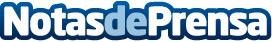 Decoración multifuncional para pisos miniGrandes soluciones para la decoración que, además, ayudan a rentabilizar al máximo el espacio.Datos de contacto:Nota de prensa publicada en: https://www.notasdeprensa.es/decoracion-multifuncional-para-pisos-mini Categorias: Inmobiliaria Interiorismo http://www.notasdeprensa.es